SACRED HEART PARISH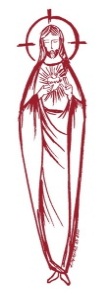 Sacred Heart Parish Founded 1814, The First Catholic Parish in the STate of New JerseySacred Heart Church, 343 South broad Street, Trenton, New Jersey 08608Holy Cross Church, 233 Adeline Street, Trenton, New Jersey 08611ALL ARE WELCOME    Whatever your present status in the Catholic Church, whatever your current family or marital situation,    Whatever your past or present religious affiliation, whatever your personal history, age, background, or             race, whatever your own self-image or esteem, you are invited, welcomed, accepted, loved and respected at the Parish of the Sacred Heart.PASTORRev. Msgr. Dennis A. Apolditefrdennis@trentonsacredheart.orgPAROCHIAL VICARRev. Charles MuorahFelician Residence for Clergy233 Adeline Street, Trenton, New Jersey 08611609-393-4826 ext. 108 for Fr Charles DEACONDr. Christian NnajioforBusiness Manager / ADMINISTRATIVE ASSISTANTJohn DeSantis: secretary@trentonsacredheart.orgAdministrator of religious educationMary Tovar: reled@trentonsacredheart.orgCOORDINATORS OF SACRED MUSICNatalie Megules ~ 609-575-6484Rupert Peters ~ Gospel Mass 609-442-7871MAINTENANCE DEPARTMENTFrank RiosTrusteesJack Breuer and Ellieen Ancrum Ingbritsen,OFFICE HOURS9:00am – 4:00pm Monday – FridaySACRED HEART PARISH OFFICE343  South Broad Street, Trenton, NJ 08608Phone: (609) 393-2801 ~ Fax: (609) 989-8997WEB PAGE:www.trentonsacredheart.orgCEMETERY RECORDSContact The Office of Catholic Cemeteries at 609-394-2017 or DirectorofCemeteries@DioceseofTrenton.orgSACRAMENTAL RECORDSSacred Heart Church,  Saint John’s Church, Saint Francis Church, Saints Peter and Paul Church, Saint Stanislaus Church, Holy Cross Church, Blessed Sacrament Church, Our Lady of Divine Shepherd Church, Blessed Sacrament/Our Lady of Divine Shepherd Parish and Divine Mercy Parish.Liturgy ScheduleSacred HeartMonday, Tuesday, Wednesday and Friday12:10 NoonSaturday Evening 5:15 PMSunday Morning 9:00 and 11:15 AMHOLY CROSSMonday, Thursday and Friday 8:00 AMSaturday Evening 4:00 PMSunday Morning 10:00 AM Gospel12:00 Noon PolishFor each Holy Day please reference the bulletinSACRAMENTSBAPTISMPlease call the Parish Office at least one month in advance.RECONCILIATIONEvery First Friday following the 12:10PM Mass SHCSaturday afternoon ~ 4:30 to 5:00 PM SHCEvery Saturday from 3:30 to 3:50 PM HCCEvery Sunday 9:30 to 9:50AM HCCand by appointment.EUCHARISTIC ADORATIONFirst Saturday of the Month 2:30 to 3:30 pm in Holy Cross ChurchMARRIAGEPlease call the Parish Priest at least one year in advance to set up initial meeting and to confirm a wedding date and time.ANOINTING OF THE SICKPlease call the Priests any time 609-393-2801.COMMUNION TO THE HOMEBOUNDCall the Parish Office to schedule home visit.CONSIDERING PRIESTHOOD?Email: Vocations@DioceseofTrenton.org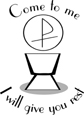  Fourteenth  Sunday in Ordinary TimeJuly 9, 2023 MASS INTENTIONSSaturday, July 84:00 pm ~ John 5:15 pm SHC ~ Ken & Lucille Fisher and Brian MillerSunday, July 99:00 SHC ~ The intentions of the People of the Parish10:00  HCC ~ Special Intention11:15 SHC ~ Thernelus Souffrant12:00 HCC Polish ~ Zbigniew KolodziejMonday, July 108:00 am HCC ~  Dolores Krysztofik12:10pm SHC ~ Gunnar SzulTuesday, July 1112:10 pm SHC ~ Judith FlahertyWednesday,  July 1212:10 pm SHC ~ Ray TagliaferriThursday, July 138:00 am HCC ~ For Vocations Friday, July 148:00 am HCC ~ Special Intention12:10pm SHC ~  Andrew ApolditeSaturday, July 154:00 pm ~ Felicia J. Klama Stoj and Denice M. Stoj5:15 pm SHC ~ Mary HalaszSunday, July 169:00 SHC ~ Pat Tagliaferri and the People of the Parish10:00  HCC ~ Sr. Marcia Hall OSP 11:15 SHC ~ Helen Kneier12:00 HCC Polish ~ Adam KoseckiOUR SICK LISTElizabeth Dill, Carole Minotti, Ruby Covington, Judith Santigo, Ching Kukis,  Dan Breese Jr, Brenna Kennedy-Moore, Dawn Chia, Mark Friedman, Robert Leighton, Patrick Leighton, Alexander A. Ladnyk, Kelly Nitti, Lauren Clayton, Joseph Edralin, Margie Tiongson, Kevin, Vincent Cooper, Jr., Gail Ladnyk, Leo Genovesi, Sloane Donnelly, Richard Buckley, Tony Ragolia, Barbara Burrows, Robert Mahon, Charles Burrows, Dorothy Amoroso, Maryann Sullivan, Regina Friedman, Rita Mich, Stanley Winowicz, Greg Schafer, Jack Hardiman,  Paul Leighton, Amy Birk, Julia Grazioli, Matt and Leona Tydryszewski.OUR DECEASEDJohanna Schino, John Matthews, and our friends at South Village, Riverside Nursing and Rehabilitation Center, Mill House  and Waters Edge. MINISTRY SCHEDULE(subject to change)Saturday, July 84:00pm HCC ~ Fr Charles L.M Herpel  Em. L Bliznawiczus5:15pm Msgr. Dennis L.   C Hernandez, Em. J & K DiBenedettoSunday, July 99:00 SHC ~ Msgr. Dennis L. J Mc Donough, EM H & M Figueroa 10:00 HCC ~ Fr. Charles l.  M Days  Em Q Hilton11:15 SHC ~ Msgr. Dennis L. J Blizard   Em B Allaire  J Diaz 12:00 HCC Polish ~ Fr Marian Saturday, July 154:00pm HCC ~ Fr Charles L. R Micharski   Em. C Benitez5:15pm SHC ~ Msgr. Dennis L.  N Kazior  Em. J. Kazior A SolackSunday, July 169:00 SHC ~ Msgr. Dennis L. R Paci,  Em R & K Figueroa  10:00 HCC ~ Fr. Charles l. F Kollie   Em F Kollie 11:15 SHC ~ Msgr. Dennis L. J Laurenti   Em S Jurczynski M Ortiz 12:00 HCC Polish ~  Fr MarianWEEKLY COLLECTIONDue to the July 4th Holiday, bulletin transmittal deadline was early last week. Collection amount for July 2nd weekend will be included in next week’s bulletin. Thank you for your continued support of our parish.2023 ANNUAL CATHOLIC APPEAL UPDATEGoal: $33,000.00 : Pledged:  $43,556.00 (132% of Goal)READINGS FOR THE WEEKFourteenth Week in Ordinary Time
Sunday Zec 9:9-10; Rom 8:9, 11-13; Mt 11:25-30Monday Gn 28:10-22a; Mt 9:18-26Tuesday Gn 32:23-33; Mt 9:32-38Wednesday Gn 41:55-57, 42:5-7a, 17-24a; Mt 10:1-7Thursday Gn 44:18-21, 23b-29, 45:1-5; Mt 10:7-15Friday Gn 46:1-7, 28-30; Mt 10:16-23
Saturday Gn 49:29-32, 50:15-26a; Mt 10:24-33PROMISE TO PROTECTThe Diocese of Trenton is committed to the norms of the U.S. Bishop’s Charter for the Protection of Children and Young People in regard to the reporting and investigation of sexual abuse allegations involving minors. If you have been sexually abused as a minor by anyone representing the Catholic Church, you can report that abuse through the diocesan Hotline:  1-888-296-2965 or via e-mail at abuseline@dioceseoftrenton.org. Allegations are reported to the appropriate law enforcement agencies. . Sacred Heart Parish Annual Picnic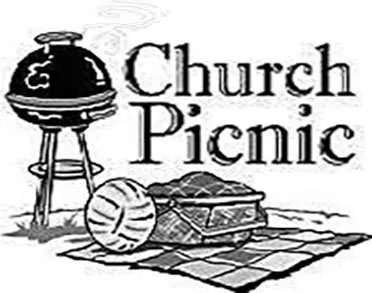 We will honor Fr. Marcin Kania, who for two years was our priest who cared for the Spiritual needs of our Polish Community.At the CYO of Mercer County453 Yardville-Allentown Road. Yardville, NJ 08620July 9, 2023 ~  1:00-5:00PMMASS will be Celebrated at 1:15PM at the Camp Grounds Our parish will provide Hot Dogs and Hamburgers, Rolls, Chips, watermelon, Water and Soft DrinksPlease bring your own side dishes. This year we ask all who attend to bring a dessert from your country of origin for the sharing table and attach a label to identify your country on the dessert.PARKIING FOR THE PICNICis available in the parking lot  next to the CYO, which is behind  Saint Vincent de Paul ChurchAll Day Swimming, Games, Outdoor Recreation,  Playground AreaBe sure to check in at the Camp Grounds to register and receive your patriotic wrist band.INTERFAITH CAREGIVERS OF GREATER MERCER COUNTYThank you to those who volunteered to participate with the Interfaith Caregivers. If anyone is still interested in becoming a member, there is a form in today’s bulletin to complete and send to the parish office. We are happy to announce that Shirline Lynch will be the Chairperson for our parish.ALTAR ROSARY SOCIETYOur Altar Rosary Society recently held election’s for their executive board. The new officers include: PRESIDENT- JOAN BUCKLEY;VICE PRESIDENT- ROSITA SANTIAGO PETERS; RECORDING SECRETARY- CARMEN BENITEZ; CORRESPONDING SECRETARY-PRISCILLA BLOKING;TREASURER- PATRICIA Mc INTYRE.WEDDING ANNIVERSARY BLESSINGThe Department of Evangelization and Family Life is pleased to announce the 2023 Bishop’s Anniversary Blessing for all couples celebrating a milestone anniversary of their Catholic Marriage. All couples celebrating their 1st, 25th or 50th (or more) anniversary in the 2023 calendar year are invited to attend. Anniversary couples must be validly married in the Catholic Church and registered members of a parish in the Diocese of Trenton. The Bishop’s Anniversary Blessing Mass for Mercer and Burlington County Parishes will be held on Sunday, October 22, 2023 at 3 pm in the Cathedral of St. Mary in Trenton. General information including online registration  for anniversary couples can be found at www.dioceseoftrenton.org/bishops-anniversary-blessing. DATES FOR SACRAMENTSOur dates for the reception of the Sacraments have been scheduled for next year.  They are:Reconciliation: March 2, 2024 10:00amFirst Communion:  May 4, 2024 10:00amConfirmation: May 7, 2024 6:00pmFOOD COLLECTION NEXT SUNDAYPlease be generous with our neighbors.PARISH REGISTRATIONWe welcome new parishioners and invite you to register.  Registration forms can be found on the parish web site, www.Trentonsacredheart.org  The registration form is our only means of certifying anyone as a member of our parish.  If you move to another parish or change your address within the parish, please notify us.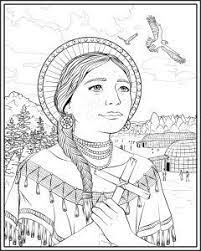 Prayer to Saint KateriKateri, favored child, Flower of the Algonquins and Lily of the Mohawks, We come to seek your intercession in our present need: (mention it here). We admire the virtues which adorned your soul: love of God and neighbor, humility, obedience, patience, purity and the spirit of sacrifice. Help us to imitate your example in our life. Through the goodness and mercy of God, Who has blessed you with so many graces which led you to the true faith and to a high degree of holiness, pray to God for us and help us. Obtain for us a very fervent devotion to the Holy Eucharist so that we may love Holy Mass as you did and receive Holy Communion as often as we can. Teach us also to be devoted to our crucified Savior as you were, that we may cheerfully bear our daily crosses for love of Him Who suffered so much for love of us. Most of all we beg you to pray that we may avoid sin, lead a holy life and save our souls. Amen..WHEN SHOULD WE “CALL THE PRIEST?”Among the seven sacraments, there is one especially intended to strengthen those who are ill—the Anointing of the Sick. Over the centuries this sacrament was conferred more and more exclusively on those at the point of death and as a result it received the name “Extreme Unction.” Consequently, hospital workers and family members would summon a priest in the last moments of a person’s life—often when he or she was unconscious. Even if a priest responded immediately, he might arrive after the person died. The person would not have had the opportunity to confess, receive the Apostolic Pardon, Holy Communion, and Anointing—the greatest spiritual comfort the Church can offer at such a time! Consider how beneficial it is for one to be conscious to receive the sacraments. At times, family members feel that the arrival of a priest would alarm or upset their sick loved one. Priests are not unaware of such a concern and strive to place the sick person at ease. While the Sacrament serves to comfort the dying, it is not only for those at the point of death. It is intended to help the chronically ill and the elderly who are in a weakened condition. Children who are seriously ill or facing major surgery can be anointed. The sacrament can be administered more than once even during the same illness if a person’s condition became more serious. Our parish has offered an annual communal celebration of the Anointing of the Sick and it was well-attended, and we hope to continue this practice. It is fitting to be anointed before a serious operation. Please feel free to request the sacrament before being admitted to the hospital. This can be done after Mass or by a visit to the parish office. The relatives of someone who is ill at home should not wait until the last moments of a person’s life before contacting the parish.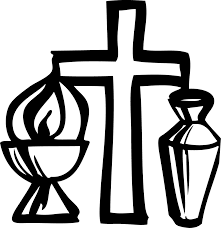 CANDLE MEMORIALSIf you’d like to remember a loved one on a special occasion such as wedding, birthday or in memory of someone (living or deceased) with a memorial candle, please contact the office.  The yearly candles, located in the St. Joseph candle room, are one hundred dollars for one year and may be renewed yearly in January.  You may order one at any time.  Offerings at Francis House of PrayerTrenton Diocesan Spiritual Center84 Walnford RoadAllentown, NJ 08501609-877-0509 or FHOP@verizon.net4 Day Silent Directed RetreatsBegins 7:00 pm – Ends 10:00 amAugust 14 – 18 Monday to FridayLiturgy, spiritual direction, and optional contemplativeprayer periods are included. Please register early.Donation: $350; $75 non-refundable deposit5 Day Silent Directed RetreatsBegins 7:00 pm – Ends 10:00 amJuly 21 – 26 Friday to WednesdayJuly 30 – August 4 Sunday to FridayLiturgy, spiritual direction, and optional contemplativeprayer periods are included. Please register early.Donation: $425; $75 non-refundable deposit.7  Day Centering Prayer RetreatBegins 7:00 pm - Ends 10:00 amAugust 6 – 13 Sunday to SundayA Centering Prayer retreat invites you to go more deeply into the silence and stillness, which facilitates growth in Contemplative Prayer and attentiveness to God’s Word. The schedule provides many communal Centering Prayer periods, which are usually preceded by 20 minutes of Lectio Divina.Donation: $600; $100 non-refundable deposit.www.FHOP.org. To register, call 609-877-0509.